Name: ______________________               Date:___________ Plural Possessive Nouns Worksheet A possessive noun is a noun that names who or what has  something.  	 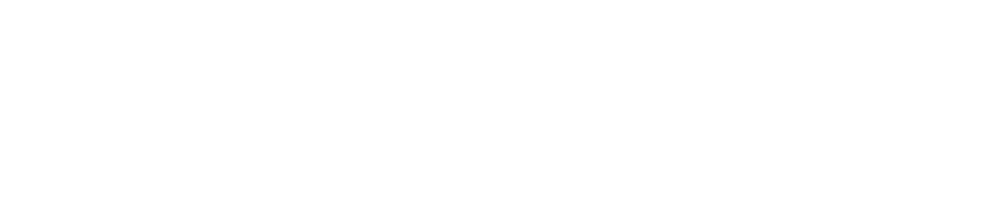 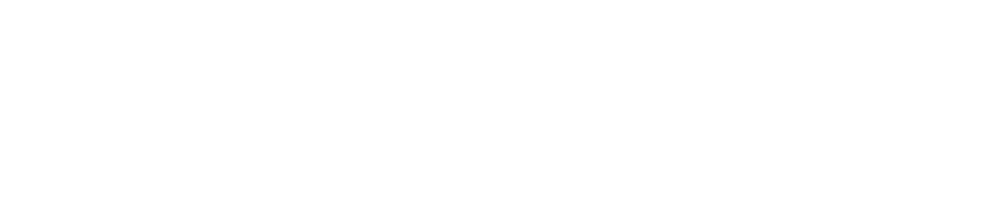 When a plural noun ends in s, just add an apostrophe (‘)  For special plural nouns, add (‘s) ex. geese, children, women Directions: Add an apostrophe (‘) to form the possessive of each plural noun below.  Example A- The ___________________ leaves are red.                                           (trees) Answer- The trees’ leaves are red. The ___________________ cribs were empty.                          (babies) The ____________________ backpacks were all in the closet.                       (children) The ___________________ dresses arrived on time.                        (women) The ___________________ habitat was very clean.                        (animals) The _____________________ shirts were black.                              (men)